17-18 марта 2023 года	 		             г. Барнаул                   Протокол № 16-1О сводном отчете по коллективно-договорной кампании за 2022 годЗаслушав информацию заместителя председателя Алтайской краевой организации Общероссийского Профсоюза образования по правовой работе, главного правового инспектора труда Лысиковой Н.М. и обсудив сводные отчеты об итогах коллективно-договорной кампании за 2022 год, президиум краевой организации Общероссийского Профсоюза образования п о с т а н о в л я е т:1. Информацию об итогах коллективно-договорной кампании Алтайской краевой организации Общероссийского Профсоюза образования за 2022 год (прилагается) принять к сведению. 2. Сводные отчеты об итогах коллективно-договорной кампании Алтайской краевой организации Общероссийского Профсоюза образования за 2022 год (прилагаются) утвердить.3. Указать на нарушение исполнительской дисциплины в части непредставления в краевой комитет отчетов об итогах коллективно-договорной кампании за 2022 год председателям: Кытмановской (Гриценко Н.В.), Новичихинской (Ильина Л.В.), Шипуновской (Сергеева Н.А.) районных организаций Общероссийского Профсоюза Образования и первичных профорганизаций работников Рубцовского аграрно-промышленного техникума (Неделькина И.М.), Бийского государственного колледжа (Жердева Е.Н.). 4. Отметить:- высокий уровень охвата муниципальных образований территориальными отраслевыми соглашениями (98,5%, рост на 42,7 % в сравнении с 2021 годом, не заключено отраслевое соглашение только в городе Алейске) и образовательных организаций коллективными договорами (98,9%, увеличение на 1% по сравнению с 2021 годом),- оперативность заключения территориальных отраслевых соглашений избранными во второй половине 2022 года председателями Мамонтовской районной (Шатрова Н.М.) и Новоалтайской городской (Нохрина О.С.) организаций Профсоюза.5. Поставить на особый контроль заключение отраслевого соглашения в г. Алейске, единственном муниципальном образовании Алтайского края, где не удалось заключить соглашение в 2022 году.    6. Председателям территориальных организаций Общероссийского Профсоюза образования принять меры к перезаключению заканчивающих свое действие в 2023 году территориальных отраслевых соглашений (города: Рубцовск, Яровое, районы: Бурлинский, Калманский, Каменский, Павловский).7. Секретарям краевого комитета в образовательных округах оказать методическую помощь и проконтролировать работу территориальных организаций Профсоюза в указанных муниципальных образованиях по перезаключению отраслевых соглашений, представить письменную информацию о проведенной работе до 1 ноября 2023 года.8. Правовой службе краевого комитета (Лысиковой Н.М., Мерзляковой В.Н., Янкову Н.П.) обновить макеты территориального отраслевого соглашения и коллективных договоров общеобразовательного и дошкольного образовательных учреждений. 	9. Контроль исполнения настоящего постановления возложить на заместителя председателя по правовой работе, главного правового инспектора труда Н.М. Лысикову.Председатель Алтайской краевой организации Общероссийского Профсоюза образования                                       Ю.Г. АбдуллаевИнформация к отчету об итогах коллективно-договорной кампании Алтайской краевой организации Общероссийского Профсоюза образования за 2022 годИсполнительская дисциплина.Не представили отчеты об итогах коллективно-договорной кампании за 2022 год председатели Кытмановской (Гриценко Н.В.), Новичихинской (Ильина Л.В.), Шипуновской (Сергеева Н.А.) районных организаций Общероссийского Профсоюза Образования, первичных профорганизаций работников Рубцовского аграрно-промышленного техникума (Неделькина И.М.), Бийского государственного колледжа (Жердева Е.Н.).Состояние коллективно-договорной работы.В 2022 году в Алтайской краевой организации Общероссийского Профсоюза образования действовали:- 67 отраслевых соглашений, заключенных на муниципальном уровне, - 1264 коллективных договора.Удельный вес заключенных отраслевых территориальных соглашений составил 98,5% (рост на 42,7 % в сравнении с 2021 годом), только в одном муниципальном образовании - городе Алейске не заключено соглашение. Причиной отсутствия отраслевого соглашения в г. Алейске является затягивание процесса заключения соглашения со стороны администрации города.Удельный вес заключенных коллективных договоров составил 98,9% (увеличение на 1% по сравнению с 2021 годом). Большинство организаций (8 из 14), в которых нет коллективных договоров – это комитеты по образованию в городах и районах края. Положительным примером здесь может являться коллективный договор, заключенный первичной профсоюзной организацией работников Министерства образования Алтайского края. Причинами отсутствия коллективных договоров в образовательных организациях являются несвоевременность перезаключения коллективных договоров и малочисленность организаций.В отчетном году краевым комитетом проведен вебинар по порядку заключения отраслевых территориальных соглашений, обновлен макет отраслевого соглашения, подготовлено информационно-методическое письмо по вопросу регистрации территориальных отраслевых соглашений.В 2022 году было заключено новое Региональное отраслевое соглашение по организациям Алтайского края, осуществляющим образовательную деятельность, на 2022-2024 годы. Новациями Регионального отраслевого соглашения стали следующие положения:1. Расширен перечень работников, рекомендованных для внесения в коллективные договоры образовательных организаций, которым может предоставляться преимущественное право на оставлении на работе при увольнении по сокращению численности или штата. 	2. Предусмотрена возможность установления в коллективном договоре образовательной организации (а также в перечне выплат стимулирующего характера) доплат работникам – членам Профсоюза, на которых возложены общественно значимые виды деятельности.3. Внесена норма о длительном отпуске педагогических работников сроком до года и установлен перечень вопросов, которые должны быть прописаны коллективным договором образовательной организации. 4. Рекомендовано предусматривать в колдоговорах образовательных организаций надбавки к заработной плате уполномоченным по охране труда за выполнение возложенных на них профсоюзных обязанностей в размере не менее 20 процентов.5. В перечень заслуг в области образования, которые засчитываются в качестве результатов профессиональной деятельности за межаттестационный период педагогическим работникам (п. 8.2.5.) внесены все ведомственные награды Министерства просвещения Российской Федерации, Министерства науки и высшего образования Российской Федерации без указания конкретных видов, а также новый знак отличия «Почетный педагогический работник Алтайского края».6. Расширен Перечень должностей педагогических работников, которым работодатель должен устанавливать заработную плату с учетом имеющейся квалификационной категории за выполнение педагогической работы по должности с другим наименованием, по которой не установлена квалификационная категория. 7. Впервые утвержден Порядок участия Алтайской краевой организации Общероссийского Профсоюза образования в разработке проектов нормативных правовых актов, касающихся трудовых, социально-экономических прав и интересов работников.О главных новациях Регионального отраслевого соглашения подготовлен информационный бюллетень.1 июля 2022 года внесены дополнения в Региональное отраслевое соглашение по вопросам предоставления возможности прохождения аттестации на высшую категорию следующим педагогическим работникам:- имеющим (имевшим) первую или высшую квалификационную категорию по одной из должностей, - по другой должности (при совпадении профиля деятельности), в том числе в случае, если на высшую квалификационную категорию по другой должности педагогические работники претендуют впервые, не имея по этой должности первой квалификационной категории,- являющимся гражданами Российской Федерации, имеющим первую или высшую квалификационную категорию, присвоенную на территории бывших республик СССР, независимо от того, что они не проходили на территории Российской Федерации аттестации ни на первую, ни на высшую квалификационную категорию (в случае предоставления результатов профессиональной деятельности, полученных на территории Российской Федерации). В пояснительных записках к колдоговорному отчету информация об экономической эффективности отраслевых территориальных соглашений и коллективных договоров была представлена председателями только 8 организаций Профсоюза (территориальные профорганизации г. Барнаула, г. Бийска, г. Славгорода и г. Яровое, Кулундинского района, Поспелихинского и Курьинского районов, первичные профорганизации работников Алтайского государственного педагогического университета, Алтайского государственного университета, Алтайского государственного гуманитарно-педагогического университета).К примеру, экономическая эффективность Барнаульского городского отраслевого соглашения за 2022 год составила 7 242 284 рублей. Общая сумма выплат по коллективному договору Алтайского государственного университета в 2022 году - 15 407 355 рублей.Заместитель председателя Алтайской краевой организации Общероссийского Профсоюза образования по правовой работе, главный правовой инспектор труда                                         Н.М. Лысикова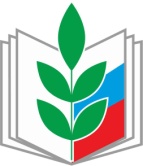 ПРОФЕССИОНАЛЬНЫЙ СОЮЗ РАБОТНИКОВ НАРОДНОГО ОБРАЗОВАНИЯ И НАУКИ РОССИЙСКОЙ ФЕДЕРАЦИИ АЛТАЙСКАЯ КРАЕВАЯ ОРГАНИЗАЦИЯ ПРОФЕССИОНАЛЬНОГО СОЮЗАРАБОТНИКОВ НАРОДНОГО ОБРАЗОВАНИЯ И НАУКИ РОССИЙСКОЙ ФЕДЕРАЦИИ(АЛТАЙСКАЯ КРАЕВАЯ ОРГАНИЗАЦИЯ ОБЩЕРОССИЙСКОГО ПРОФСОЮЗА ОБРАЗОВАНИЯ)ПРЕЗИДИУМПОСТАНОВЛЕНИЕ